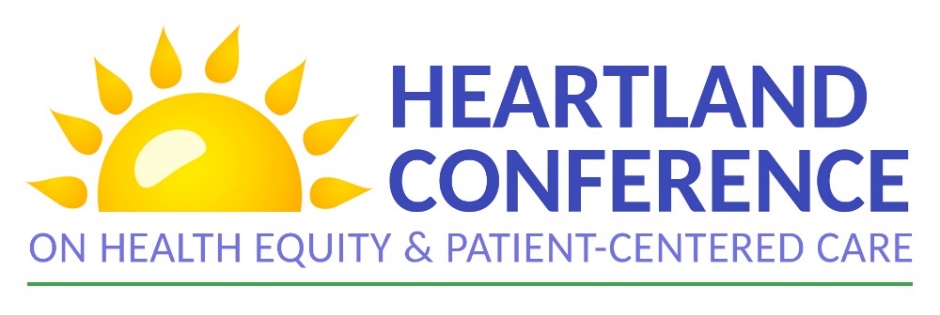 September 9, 2021 AGENDAEMERGING FROM COVID, FORGING AN EQUITABLE PATH FORWARD IN THE HEARTLANDEMERGING FROM COVID, FORGING AN EQUITABLE PATH FORWARD IN THE HEARTLAND9:00 amOpening & Welcome – Todd Moore, RHEC Co-Chair 9:05 amSponsor Welcome Chris Beurman, Director Community Development, Aetna Better Health of KansasPatrick Sallee, President & CEO, Vibrant HealthDanielle Jones, PhD, Director of Diversity and Health Equity,American Academy of Family PhysiciansDanielle Binion, MA, Director for Diversity, Equity, and Inclusion, University of Kansas Medical Center9:25 amRHEC Welcome & Agenda – Todd Moore, RHEC Co-Chair9:35 amCall to Action - Broderick Crawford, NBC Community Development Corp. Executive Director9:45 amParticipant Networking *participants randomized into smaller groups10:00 amConcurrent Breakout Sessions:Health Equity Informed Public Response: COVID as a Case Study - RADx-UPBroderick Crawford, Executive Director, NBC Community Development CorporationErin Corriveau, MD, MPH, Associate Professor, Family Medicine & Community Health, Population      HealthK. Allen Greiner, MD, MPH, Vice Chair of Family Medicine & Community HealthHealth Equity Implications of Extreme Weather in the HeartlandJasmin Moore, MSCRP, AICP, Director of Sustainability, City of Lawrence and Douglas County, KSMental Health and Health Equity – Just Like A HeroDonna L. Wilson, PhD, LPC, Director of Operations and Community Engagement, Mental Health      Center of DenverVladmir Sainte, Author/ Artist, Team Leader, Truman Behavioral HealthImproving Adolescent Access to CareMelissa K. Miller MD, MsCR, Professor of Pediatrics at the University of Missouri-Kansas City School      of MedicineRomina Loreley Barral, M.D., MsCR, Assistant Professor of Pediatrics, University of Missouri Kansas      City School of Medicine, MO10:50 amBreak11:00 amParticipant Networking *participants randomized into smaller groups11: 20 amHeartland Health Equity Awards presented by HUMANA11:45 amLunch Break12:10 pmKeynote Introduction – Catherine Satterwhite, PhD, MSPH, MPH, Regional Health Administrator, Office of the Assistant Secretary for Health, Office of Regional Health Operations, Region 712:15 pmKeynote Speaker – Marcella Nunez-Smith, MD, MHS, Senior Advisor to the White House COVID-19 Response Team12:45 pmIntegrating Health Equity into COVID-19 Strategies with Region VIIPanelists:Robert J. Knodell, Acting Director, Missouri Department of Health and Senior ServicesCharity Menefee, Director of Operations- Public Health, Nebraska Department of Health and Human      ServicesJoan Duwve, MPH, MD, Deputy State Health Officer, Kansas Department of Health and EnvironmentKelly Garcia, MPA, Director, Iowa Department of Human ServicesCaitlin Pedati, MD, MPH, FAAP, Medical Director, Iowa Department of Public Health1:45 pmParticipant Keynote Conversation Debrief *participants randomized into smaller groups2:00 pmBreak2:05 pmQ&A with Panel2:30 pmConcurrent Breakout Sessions:Health Equity: The Elephant in the RoomNaiomi Jamal MD, MPH, CMQ, Chief Quality Officer, Swope Health and Clinic Director, Swope Health      IndependenceCommunity Health Workers Response to COVID-19 in the Heartland Guadalupe Tredway, Community Health Worker, CHC Wyandotte CountyCarla Moralez, Community Health Worker, CHC Wyandotte CountyAlma Vargas, Community Health Worker, CHC Wyandotte CountyDr. Manuel Solano, Program Director, CHC Wyandotte CountyHRSA COVID-19 Health Equity Efforts Kim Shiu, Public Health Analyst, Health Resources and Services Administration, Region VIINancy Rios, Regional Administrator, Health Resources and Services Administration, Region VIIBirth Equity in the Heartland Sharla Smith, PhD, MPH, Assistant Professor in the Department of Population Health and           Department of Obstetrics and Gynecology at the University of Kansas School of Medicine-KansasHakima Payne, Executive Director, Uzazi VillageMariah Chrans IBCLC, PhD, Program Director Cradle Kansas City, Community Health Council of      Wyandotte County, KSLet Your Community Guide You: Listen to The PeopleDustin Hare, Co-founder of Mutual Aid WyCOKim Weaver, Co-founder of Mutual Aid WyCO3:15 pmBreak3:20 pmParticipant Networking *participants randomized into smaller groups3:40 pmClosing Call to Action – Josie Rodriguez, RHEC Co-Chair 4:00 pmAdjourn